Example #2:In a titration, what volume of 4.65 M Ba(OH)2 is needed to neutralize 90.65 mL of 1.80 M HNO3?Example #3:50.0 mL of an unknown concentration of LiOH solution is placed in an Erlenmeyer flask. The LiOH solution is titrated with 0.57 M HCl.  Based on the information in the graph, what is the molarity of the initial LiOH solution?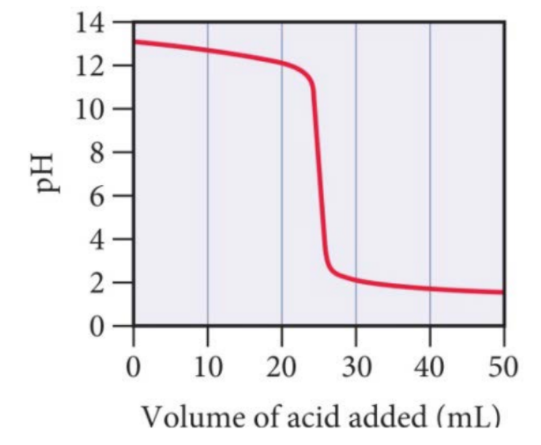 